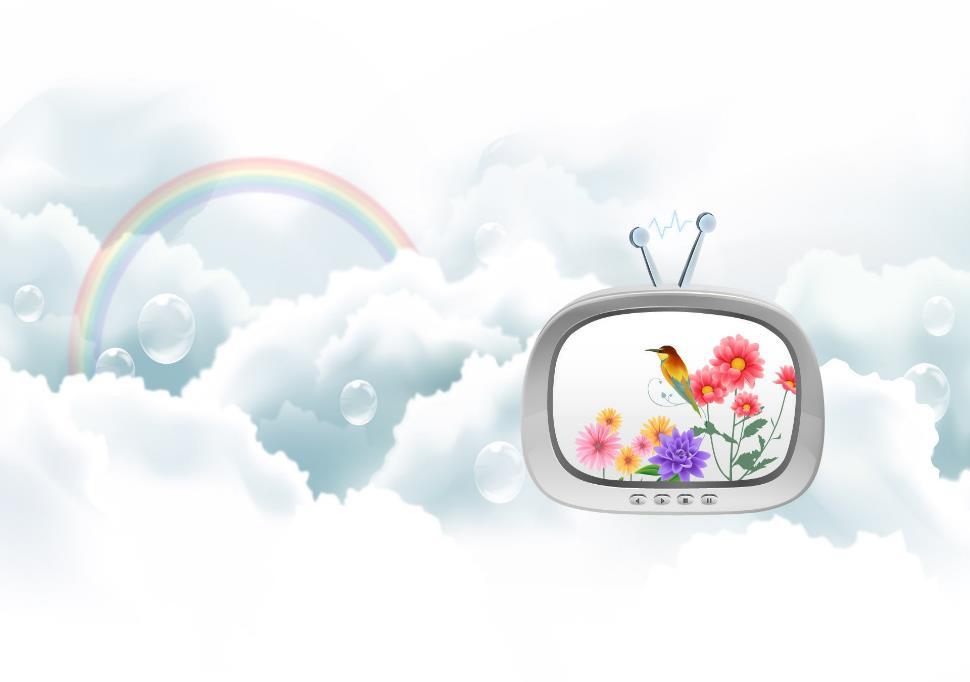 Структурное подразделение Муниципального бюджетного общеобразовательного учреждения «Средняя общеобразовательная школа № 17»План Летней оздоровительной работыс детьми на 2023 год 	«Детское телевидение»	р.п. Первое Мая 2023В 2023 году детскому телевидению исполняется 60 лет. На сегодняшний день телевизор присутствует в каждой семье. Телевидение — это окно в мир, это прекрасная возможность, благодаря которой можно развиваться, получать положительные эмоции. Трудно представить себе ребенка, который сегодня не знаком с телевидением. Но нужно ли это детям? Какие телепередачи можно считать самыми полезными? Как сделать так, чтобы телевидение пошло ребенку только на пользу?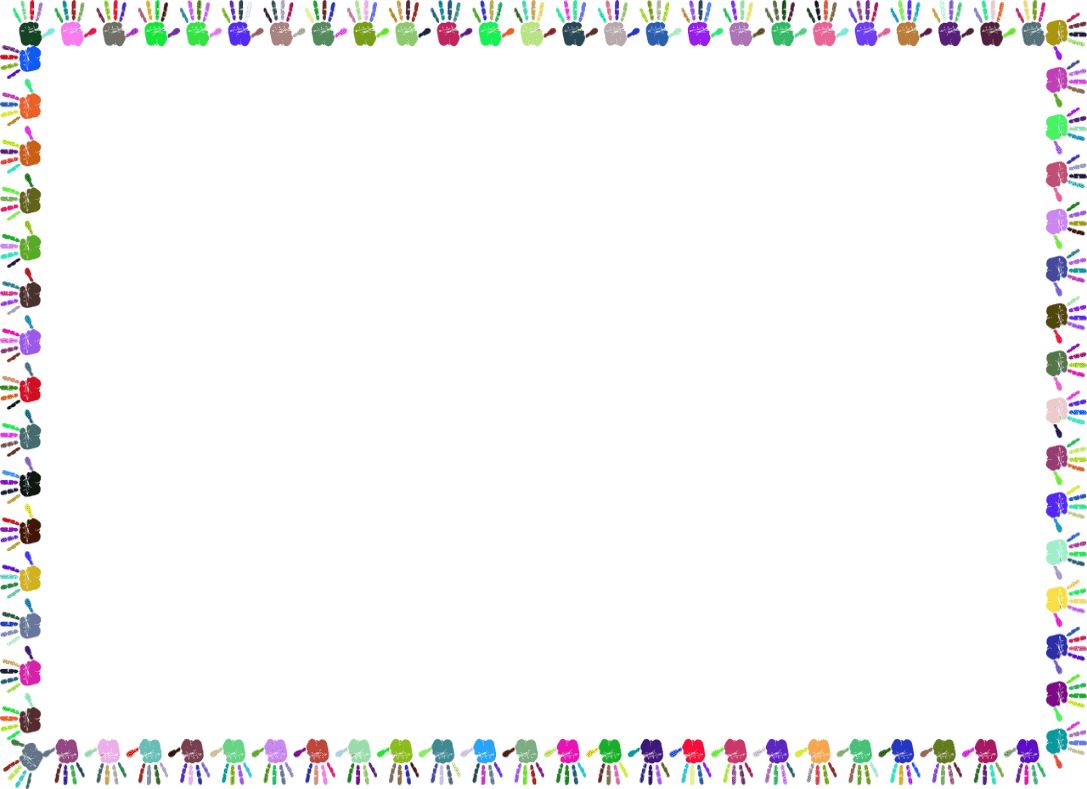 Цель хорошей детской телепрограммы — это воспитание и всестороннее образование зрителей. Именно благодаря грамотно созданной детской телевизионной программе ребенок узнает что-то новое, развивает воображение, память и даже мышление, он непринужденно знакомится с миром, который его окружает.Но для того, чтобы использование телевизора было рациональным и безопасным, нужно тщательно сортировать список программ, которые доступны для просмотра конкретному ребенку; научить ребенка правильно пользоваться телевизором. Ребенок должен знать, сколько времени он может проводить у телевизора. Не все дети и даже родители обладают этой информацией. Кроме того дошкольники почти ничего не знают  о труде работников телевидения, о том как создаются детские передачи и люди каких профессий задействованы в создании детских передач.Цель проекта: Формирование интереса у детей к телевидению и детским передачам.Задачи проекта:Для детейОбразовательные Познакомить детей с историей телевидения в нашей стране.Познакомить детей с разнообразием детских телепередач и их пользе.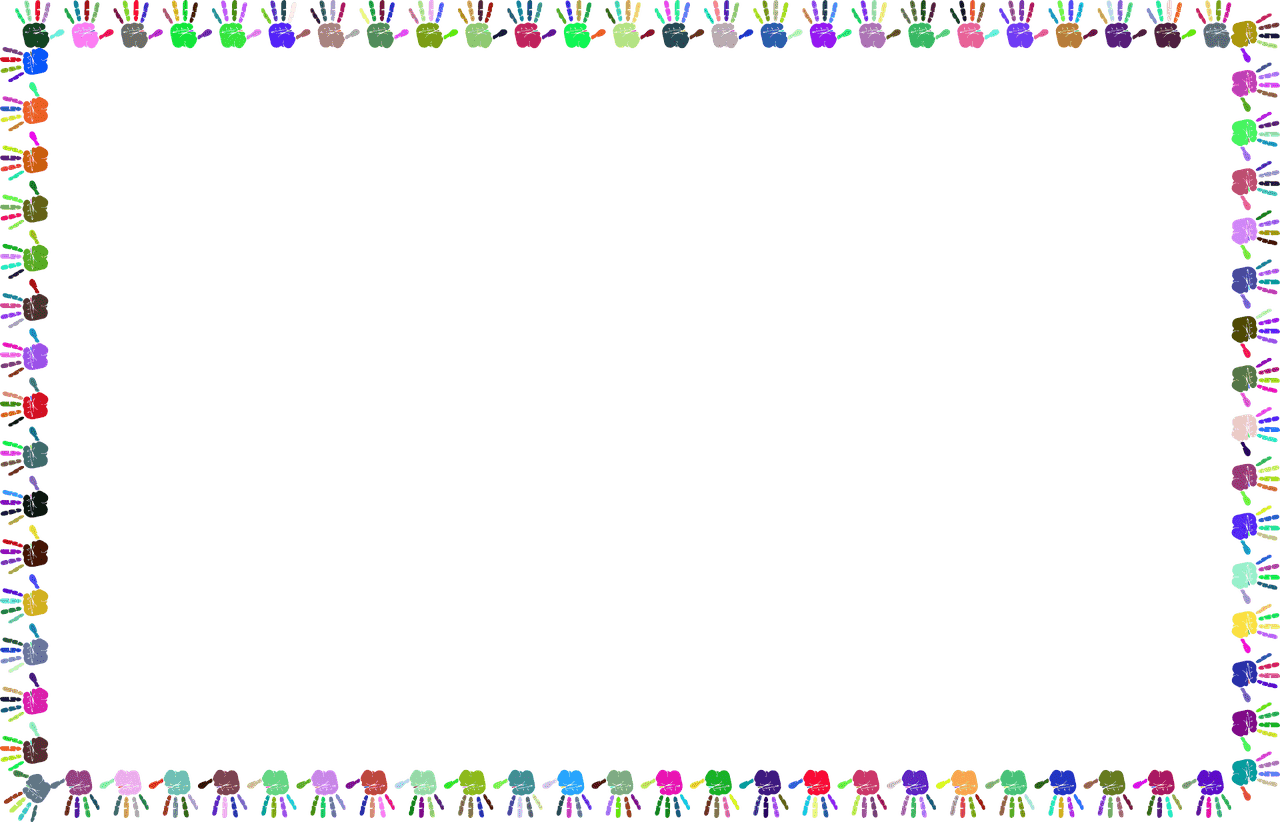 Использовать детские передачи для познавательного развития детей.Закрепить правила рационального использования телевизора, для здоровья человека.Привлечь детей к участию в создании детских передач.РазвивающиеРазвивать у детей любознательность, речевую активность и  желание  рассказывать о своих любимых телепередачах.Развивать умение и желание участвовать в создании детских передач.Развивать коммуникативные навыки, высшие психические функции, познавательные способности детей.Способствовать развитию самостоятельности, инициативности, творческой активности.ВоспитательныеВоспитывать у детей интерес к профессиональной деятельности людей, работающих на телевидении.Воспитывать уважение к труду взрослых.Способствовать воспитанию доброжелательности, дружеского взаимоотношения.Для родителей:Повысить компетенцию родителей в области знаний рационального использования телевидения для детей.Способствовать развитию творческого потенциала родителей.Формировать партнерские отношения родителей с детьми, педагогами.Для педагогов:Повышать профессиональную компетентность.Обеспечить реализацию обучающих, развивающих, воспитательных задач в ходе организации проектной деятельности.Способствовать установлению партнерских отношений родителей и педагогов в совместной организации детей.Обоснование актуальности проекта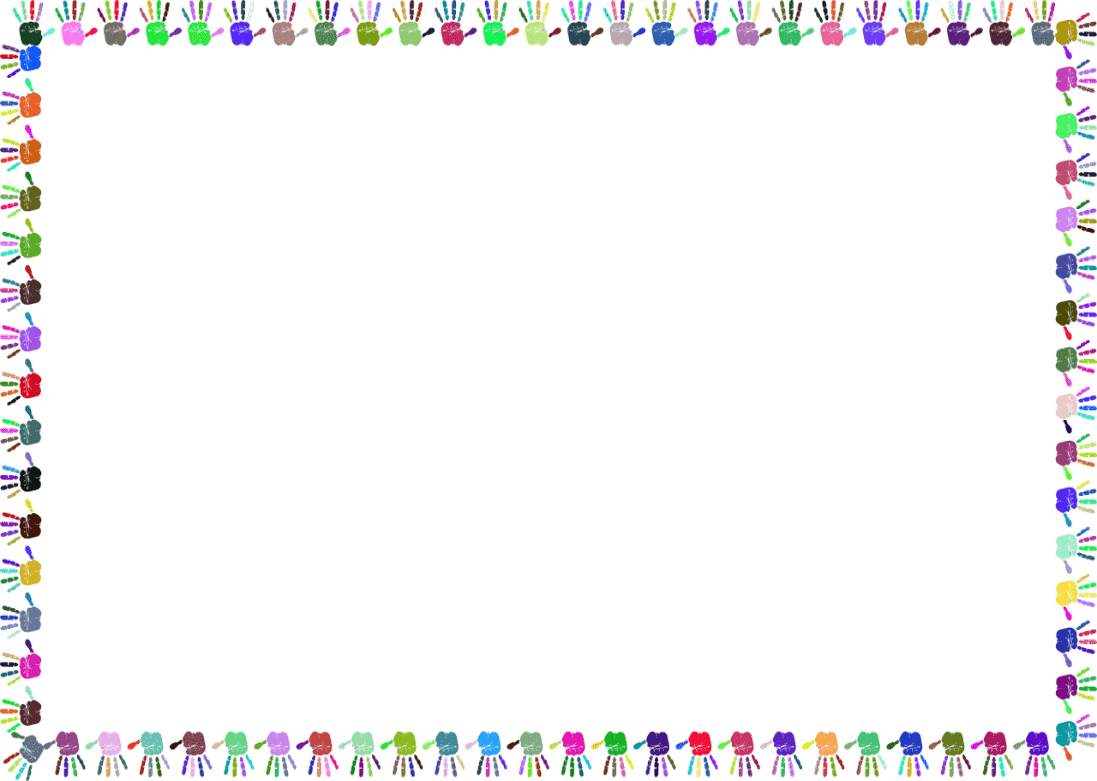 Наше время отличается стремительностью, диктует новые формы повышения качества образования. Одной из новых форм является создание образовательного пространства, в котором ребенок сможет раскрыть и развить свои способности на основе сотрудничества со сверстниками и взрослыми. Фундаментальными составляющими такого образовательного пространства являются возможность и целесообразность воспитания разносторонне развитой личности, реализации творческих интересов и способностей, развитие коммуникативных навыков детей дошкольного возраста.В связи с тем, что мы живем во время информационных технологий, и цифровая техника уверенно вошла в нашу жизнь, хотим мы того или нет, нам приходится осваивать культуру общения в цифровом информационном поле. Постоянными партнерами, осваивающими данное информационное пространство, являются наши дети. Инновационность нашего проекта в том, что мы объединяем информационные технологии и основные механизмы развития детей. Поиск новых форм и методических приемов в условиях детского  сада, направленный на повышение эффективности развития детей привел нас к детскому телевидению. Проект «Детские передачи» - позволяет детям окунуться в неизведанный мир телевидения с его внутренним содержанием, познакомиться с малоизвестными и привлекательными для них профессиями: телеведущий, фотограф, редактор, диктор, оператор, режиссер,  а также с их орудиями труда.Работа перед камерой является дополнительным стимулом для ребенка ясно, четко, понятно изъясняться, что способствует улучшению диалогической и  монологической речи, ее грамматическому строю, активизации словаря. Помимо коммуникативных задач решаются и психологические: преодоление робости, стеснительности, повышается самооценка.Таким образом, проектная деятельность не только создает деятельностную среду общения и ознакомления с миром телевидения, но и формирует зону ближайшего развития ребенка в результате совместной партнерской деятельности взрослых и детей.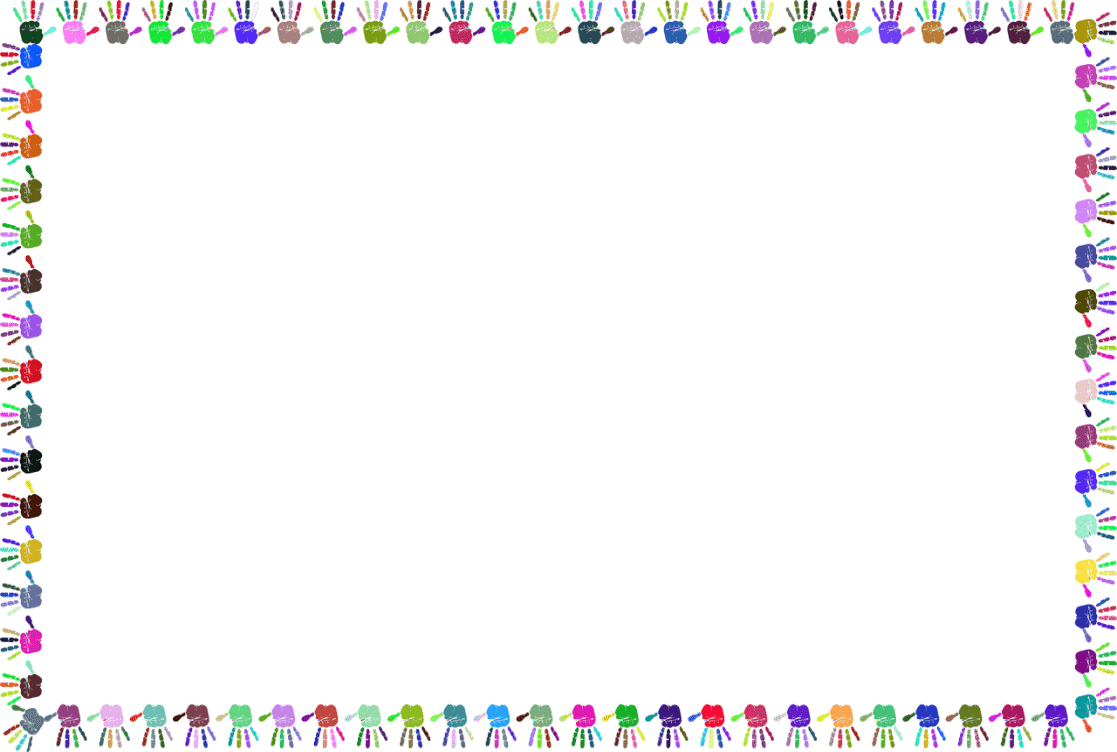 Прогнозируемые результатыДля воспитанников:Имеют общие представления о телевидении и о профессиях людей работающих на телевидении.Проявляют интерес к детским передачам.Проявляют положительное отношение к созданию детских передач, проявляет ответственность за начатое дело.Знают правила безопасного и рационального использования телевизора.Расширение коммуникативных навыков, познавательных способностей, проявление самостоятельности, инициативности, творческой активности в процессе выполнения продуктов деятельности.Являются активными участниками детских передач.Для педагогов:Повышение профессиональной компетентности через освоение проектного метода.Установление партнерских отношений родителей и педагогов в совместной организации детей.1.Организационная работа2. Методическая работа в летний период3. Физкультурно – оздоровительная работа в летний период4. Создание условий для всестороннего развития детей в летний период5. Воспитательно – образовательная работа с детьми6. Контроль и руководство за летней оздоровительной работой7. Медицинский контроль в летний период8. Адаптация9. Административно-хозяйственная работа10.Развивающий блок (тематические недели) 11. План развлечений для детей в летнее время12. Комплексно – тематическое планирование на летний период 2023 года14. Работа тематических площадок  «Метеорологическая площадка «Юный метеоролог»Площадка предназначена для знакомства, изучения, наблюдения за изменениями в погоде. Значимость погоды в жизни человека.«Огород»Площадка предназначена для формирования трудовой деятельности у детей, создание положительного отношения к природе, культурным растениям. Познавательные, трудовые экскурсии, экскурсии наблюдательного характера способствуют положительному закреплению, и формированию трудовых качеств детей дошкольного возраста.«Страна Олимпия»Площадка предназначена способствовать развитию двигательной активности, волевых качеств личности, навыков владения спортивным оборудованием.Экологическая тропа «Там на неведомых дорожках»Еженедельные обзорные экскурсии с целью: развивать умение видеть изменения, происходящие в природе летом.15. Работа с родителямиПриложение к плану №1 Оптимальный режим дня на летний оздоровительный периодПриложение к плану № 2График выдачи пищи (летний период) Приложение к плану № 3График кварцевания и проветривания спален и группГрафик кварцевания и проветривания музыкального залаГрафик проветривания лестничных проемов и коридоровПриложение к плану № 4График проведения утренних зарядок на спортивной площадкеПриложение к плану № 5График смены кипяченой воды для организации питьевого режима (теплый период)Приложение к плану № 6Организация закаливающих процедур в летний период Технология закаливания детей в летний период Общие принципы организации закаливающих процедурПостепенность   2.Последовательность  3.Систематичность  4.Комплексность  5.Учет индивидуальных особенностей детейВиды закаливающих процедурМетодика проведения закаливающих процедурМедицинские отводы к закаливающим процедурамПринято   на педагогическом совете Протокол №    от  .05.2023УтверждаюДиректор МБОУ СОШ№17___________Т.Е. Светлова                                                                   приказ №                    от              г№СодержаниеВремя проведенияОтветственные 1Разработка и утверждение плана Летней оздоровительной работы с детьми на 2023 год «Детское телевидение»Разработка и утверждение плана Летней оздоровительной работы с детьми на 2023 год «Детское телевидение»Май 2023 годаРуководитель структурного подразделения, старший воспитатель2Проведение инструктажа педагогов перед началом летнего периода по:Проведение инструктажа педагогов перед началом летнего периода по:Май 2023 годаРуководитель структурного подразделения, старший воспитатель2.1Охрана жизни и здоровья детей при организации летних праздников, игр, походов и экскурсий»Май 2023 годаРуководитель структурного подразделения, старший воспитатель2.2«Техника безопасности и охрана труда в летних условиях» Май 2023 годаРуководитель структурного подразделения, старший воспитатель2.3«Соблюдение питьевого и санитарно-эпидемиологического режима в летних условиях» Май 2023 годаРуководитель структурного подразделения, старший воспитатель2.4оказание первой помощи при солнечном и тепловом удареМай 2023 годаРуководитель структурного подразделения, старший воспитатель2.5профилактика пищевых отравлений и кишечных инфекцийМай 2023 годаРуководитель структурного подразделения, старший воспитатель2.6профилактика клещевого энцефалита; Май 2023 годаРуководитель структурного подразделения, старший воспитатель2.7предупреждение отравления детей ядовитыми растениями и грибамиМай 2023 годаРуководитель структурного подразделения, старший воспитатель2.8организация массовых мероприятийМай 2023 годаРуководитель структурного подразделения, старший воспитатель2.9«Инструктаж по правилам безопасности поведения на водоемах в летний период»Май 2023 годаРуководитель структурного подразделения, старший воспитатель2.10«Инструктаж по пожарной безопасности»Май 2023 годаРуководитель структурного подразделения, старший воспитатель4Проведение контроля за соблюдением требований СаН ПиН в летний периодПроведение контроля за соблюдением требований СаН ПиН в летний периодВ течении летнего периодаРуководитель структурного подразделения, ст.воспитатель,Мед.сестра5Оформление и обновление информационного стенда по темам:Оформление и обновление информационного стенда по темам:Май - августСтарший воспитатель, мед. сестра5.1«Симптомы солнечного, теплового удара»Май - августСтарший воспитатель, мед. сестра5.2«Предупреждение острых кишечных инфекций»Май - августСтарший воспитатель, мед. сестра5.3«Профилактика травматизма»Май - августСтарший воспитатель, мед. сестра5.4« 2023 год – юбилей детского телевидения 60 лет»Май - августСтарший воспитатель, мед. сестра5.5Профилактика «COVID – 2023»Май - августСтарший воспитатель, мед. сестра6Создание здоровьесберегающей среды в группахСоздание здоровьесберегающей среды в группахежедневновоспитатели7Контроль проведения оздоровительных мероприятий в режиме дняКонтроль проведения оздоровительных мероприятий в режиме дняежедневновоспитатели9Санитарно – просветительская работа с родителями и сотрудниками, выпуск памятокСанитарно – просветительская работа с родителями и сотрудниками, выпуск памяток1 раз в месяцСтарший воспитательСодержание работыСрокиОтветственный1.Проведение конкурса «Лучший летний участок»Проведение конкурса «Лучший летний участок»июньСт. воспитатель Кунакова С.О.2.Консультации для педагогов:Консультации для педагогов:Консультации для педагогов:Консультации для педагогов:1.1«Детское телевидение, как форма взаимодействия с воспитанниками и родителями в ДОУ»майСт. воспитатель Кунакова С.О.1.2«Мультимедийные технологии в ДОУ»майСт. воспитатель Кунакова С.О.1.3«Профессии людей, которые работают на телевидении»июньСт. воспитатель Кунакова С.О.1.4«Опыты с песком и водой»июльСт. воспитатель Кунакова С.О.1.5«Организация адаптационного периода» августСт. воспитатель Кунакова С.О.3.Выставка методических пособий, статей и журналов по теме «Детские передачи» в летний период.Выставка методических пособий, статей и журналов по теме «Детские передачи» в летний период.май-июньст. воспитатель4.Индивидуальная работа с воспитателями (по запросам)Индивидуальная работа с воспитателями (по запросам)В течение летнего периодаст. воспитатель5.Подведение итогов летней – оздоровительной работы. Презентация «Лето – 2023 «Детское телевидение»»Подведение итогов летней – оздоровительной работы. Презентация «Лето – 2023 «Детское телевидение»»августСт. воспитатель№Формы работыУсловия организацииУсловия организацииУсловия организацииУсловия организации№Формы работыМестоВремяПродолжительность по группам. (мин.)Ответственные1Оптимизация режимаОптимизация режимаОптимизация режимаОптимизация режимаОптимизация режима1.1Переход на режим дня в соответствии с теплым периодом года, образовательная деятельность на свежем воздухеВсе возрастные группы ежедневно Воспитатели, ст. воспитатель1.2Определение оптимальной нагрузки на ребенка с учетом возрастных и индивидуальных особенностей.Все возрастные группы ежедневно Воспитатели, ст. воспитатель1.3Организация жизни детей в адаптационный период, создание комфортного режима2-ая группа раннего возрастаЕжедневно.Воспитатели, ст. воспитатель2Организация двигательного режимаОрганизация двигательного режимаОрганизация двигательного режимаОрганизация двигательного режимаОрганизация двигательного режима2.1Утренняя гимнастикаНа воздухеежедневно перед завтракомОбъединенная группа 2-ого раннего и младшего возраста – 5- 6Средняя – 6 - 8Старшая – 8-10Воспитатели2.2Занятия по физической культуреНа воздухе3 раза в неделю, в часы наименьшей инсоляции(до наступления жары или после ее спада) (в зале)Объединенная группа 2-ого раннего и младшего возраста – 15,Средняя – 20,Старшая – 25Воспитатели2.3Подвижные игры: сюжетные, не сюжетные с элементами соревнований; дворовые,  народные, с элементами спорта (футбол, пионербол)На воздухеежедневно, в часы наименьшей инсоляцииДля всех возрастных групп – 10 – 20 мин.Воспитатели2.4Двигательные разминки: упражнения на развитие мелкой моторики, ритмические движения, упражнения в равновесии, упражнения для активизации работы глазных мышц, гимнастика расслабления, упражнения на формирование правильной осанки, упражнения на   формирование свода стопы.На воздухе, во время прогулкиЕжедневно, в часы наименьшей инсоляцииОбъединенная группа 2-ого раннего и младшего возраста – 6,Средняя -8,Старшая -10Воспитатели2.5Элементы видов спорта, спортивные упражнения: катание на самокатах, езда на велосипедах, футболНа воздухе, во время прогулкиежедневно, в часы наименьшей инсоляцииСредняя – 10,Старшая – 12Воспитатели2.6Гимнастика пробуждения  Групповая комната, залежедневно после дневного снаДля всех возрастных групп -3-5 мин.Воспитатели групп2.7Закаливающие мероприятия: умывание прохладной водой, босоногохождение, солнечные и воздушные ванны.С учетом специфики закаливающего мероприятияпо плану, в зависимости от характера закаливающего мероприятияСогласно требованиям действующего СанПиНВоспитатели2.8Индивидуальная работа в режиме дняС учетом специфики индивидуальной работыежедневно3 – 7 мин.Воспитатели групп2.9Праздники, досуги, развлеченияНа воздухе, в зале1 раз в неделю1 – 2 раза в месяц30-40 мин.Воспитатели,музыкальный руководитель2.10Прогулки, экскурсии, мини-походыНа воздухе, в зале1 раз в неделю1 – 2 раза в месяц30-40 мин.Воспитатели,музыкальный руководитель2.11Включение в меню витаминных напитков, фруктов, свежих овощейМай - августМай - августМедицинская сестраМедицинская сестра№Направление работыУсловия реализации работыответственные1Санитарно – гигиенические условияСанитарно – гигиенические условияСанитарно – гигиенические условияСанитарно – гигиенические условия1.1Организация водно- питьевого режимаНаличие индивидуальных кружек, чайника охлажденной питьевой водыПовара, помощники воспитателей1.2Организация закаливающих процедурНаличие индивидуальных полотенец для рук, для ног, лейки, тазикиПомощники воспитателей2.Условия для физического развитияУсловия для физического развитияУсловия для физического развитияУсловия для физического развития2.1Организация безопасных условий пребывания детей в структурном подразделенииНаличие аптечки первой помощи, исправного оборудования на прогулочных площадкахРуководитель учреждения, завхоз, рабочий по зданию2.2Формирование основ безопасного поведения и привычки к здоровому образу жизниНаличие дидактического материала для:работы по формированию привычки здорового образа жизни,обучение детей правилам дорожного движенияСтарший воспитатель2.3Организация двигательного режимаНаличие физкультурного оборудования (мячи, кегли, кольцебросы, скакалки, мешочки с песком) индивидуальная работа с детьми по развитию движений, Организация спортивных праздников, досуговВоспитатель, старший воспитатель3Условия для познавательного развитияУсловия для познавательного развитияУсловия для познавательного развитияУсловия для познавательного развития3.1Организация познавательных тематических досуговРазработка сценариев, подготовка костюмов, наличие дидактических пособий, игрВоспитатели, старший воспитатель, музыкальный руководитель3.2Организация экскурсийПроведение экскурсий в библиотеку, к памятнику, целевых прогулок к перекрестку, в лесопарк, к водоему, по улицам поселкаВоспитатель, старший воспитатель4Условия для развития изобразительного творчестваУсловия для развития изобразительного творчестваУсловия для развития изобразительного творчестваУсловия для развития изобразительного творчества4.1Организация изобразительной деятельностиНаличие изобразительных средств и оборудования (мелки, гуашь, акварель, кисти, свечи, природный материал, пластилин). Организация выставок, конкурсов внутри структурного подразделения, игр с песком и водой.Воспитатели, старший воспитатель5Условия для организации трудовой деятельности Условия для организации трудовой деятельности Условия для организации трудовой деятельности Условия для организации трудовой деятельности 5.1Труд в природе:в цветнике,на огороде,на участкеНаличие оборудования для труда (лопатки, лейки, грабли, материала, мини – огород, лесная аптека.Воспитатели, старший воспитатель5.2Ручной труд Наличие изобразительных средств (картон, цветная бумага, ножницы, клей, нитки и т.д.), природного материала, нетрадиционного (тесто, ткань, овощи и др.) Организация выставок, конкурсов поделок в структурном подразделении Воспитатели, старший воспитательСодержание работыСрокиОтветственные1Календарно-тематическое планирование согласно «Плана летне-оздоровительной работы»;В течении летнего периодавоспитатели,муз. рук.2Музыкальные и физкультурные развлечения 1раз в неделю согласно плану музыкального руководителя на ЛОПВ течении летнего периодавоспитатели,муз. рук.3Индивидуальная работа с детьми, согласно ООПВ течении летнего периодаВоспитатели4Работа с детьми по предупреждению бытового и дорожного травматизма: беседы, развлечения, игры по ознакомлению с правилами дорожного движения, экскурсииВ течении летнего периодаВоспитатели5Экскурсии и целевые прогулки с детьми:- по территории детского сада: экологическая тропа; огород,лесная аптека  - за территорию детского сада: на стадион, в лесопарковую зону, в библиотеку 1 МаяВ течении летнего периодаВоспитатели6Организация исследовательской деятельности детей: беседы, наблюдения, эксперименты,мастер -классы; труд на участке, в цветнике, на огородеВ течении летнего периодаВоспитатели7Регулярная организация трудовой деятельности детей:- на участке;- на огороде;- в цветнике;- с природным и бросовым материалом;- с тканью, бумагой.В течении летнего периодаВоспитатели8Организация игровой деятельности детей:- сюжетно-ролевые игры;- театрализованные, драматизации;- подвижные, малой подвижности;- эстафеты, элементы спортивных игр;- дидактические, развивающие, народные, хороводные;- с песком, водой, ветром;- игровые ситуации по ПДДВ течении летнего периодаВоспитатели1Тематический контрольСрокиОтветственный1.1Организация закаливания дошкольников в летний периодиюньст. воспитатель1.2Организация воспитательно – педагогической деятельности по патриотическому воспитаниюиюльст. воспитатель1.3Организация работы с детьми по безопасности жизнедеятельности (планирование, беседы, игры, мероприятия по ОБЖ)августст. воспитатель2Предупредительный контрольСрокиОтветственный2.1Соблюдение режима дняВ течении летнего периодаСт. воспитатель2.2Проверка наличия и сохранности выносного материалаВ течении летнего периодазавхоз2.3Выполнение натуральных норм питанияВ течении летнего периодаЗаместитель директора- руководитель структурного подразделения2.4Проведение подвижных игр, спортивных упражнений, физкультурных развлечений.В течении летнего периодаст. воспитатель, Заместитель директора- руководитель структурного подразделения2.5Планирование и организация познавательной деятельности детейВ течении летнего периодаст. воспитатель2.6Анализ календарного планированияВ течении летнего периодаст. воспитатель2.7Организация целевых прогулок и экскурсийВ течении летнего периодаст. воспитатель3Оперативный контрольСрокиОтветственный3.1Организация питания:-формирование КГН;-документация по питанию;-витаминизация, контроль калорийности пищиВ течении летнего периодаЗаместитель директора- руководитель структурного подразделения ст. воспитатель ст.медсестра3.2Организация воспитательно-образовательного процесса (планирование, проведение мероприятий, индивидуальная работа)В течении летнего периодаЗаместитель директора- руководитель структурного подразделения ст. воспитатель3.3Периодический контрольСрокиОтветственный3.4Организация развивающей средыВ течении летнего периодаст. воспитатель3.5Выполнение решений педагогических советов.В течении летнего периодаст. воспитатель№МероприятияСрокОтветственные1Контроль за проведением оздоровительных мероприятий в режиме дняиюнь - августмедсестра2Организация питанияпостоянномедсестра3Анализ посещаемости, заболеваемостиежемесячномедсестра4Санитарно – гигиеническое содержание помещений, территории Структурного подразделенияпостоянномедсестра завхоз5Питьевой режимпостоянномедсестра6Состояние здоровья: утренний прием детей, состояние детей в течение дня, комплексный осмотрпостоянноВоспитатели, медсестра7Состояние одежды и обуви: соблюдение требований к одежде в помещении и на прогулке в соответствии с температурой воздуха и возрастом детейпостоянноВоспитатели, медсестра8Прогулка: соблюдение требований к проведению прогулки (продолжительность, одежда детей, двигательная активность); содержание и состояние выносного материалаиюньст. воспитательвоспитатели№Содержание работыСрокиОтветственный1Консультация для воспитателей адаптационной группы: «Организация адаптационного периода»Июньвоспитатель адаптационной группымедсестра, ст. воспитатель2Анкетирование родителей: «Режим дня в семье»Беседы с родителями: «Игрушки ребенка дома»Период адаптациивоспитатели адаптационной группы3Разработка рекомендаций для родителей по вопросам адаптации детей в структурном подразделенииИюньст. воспитательмедсестра5Консультация для родителей: «Режим дня в структурном подразделении»ИюльВоспитатели, медсестра6Оформление стенда для родителей «Адаптация в жизни ребенка»Июльст. воспитатель, воспитатели7Создание в группе развивающей среды для успешной адаптации детейВ течении летнего периодазаведующиймедсестравоспитатели№СодержаниеСрокиОтветственный1.Замена и покраска оборудования на участкахмай-июньзаведующий завхоз воспитатели, родители2.Сушка одеял, матрацев, ковровых изделийиюнь Заведующий завхоз мл.воспитатели3.Оборудование тематических площадок для работы в летний периодмай-июньзавхоз воспитатели
ст. воспитатель4.Создание тематических зон на участке детского садаиюнь воспитатели5.Дополнить выносной материал игрушками и пособиями для игр с песком и водой, для развития детейиюнь воспитатели 6.Выполнение работ по предписаниямиюнь-июльзаведующийзавхоз7.Приобретение методических пособий и развивающих материалов в методкабинетВ течении летнего периодазаведующийзавхоз, ст.воспитатель8.Изготовление нестандартного оборудования для физкультурного залаВ течении летнего периодавоспитатели9.Обеспечение медицинского кабинета лекарственными травами, препаратами первой помощи, медикаментамиВ течении летнего периодазавхозстаршая медсестра10.Подготовка территории структурного подразделения: озеленение, разбивка клумб и цветников, замена песка в песочных двориках, ремонт теневых навесов, оборудования на прогулочных участках, его покраска, ликвидация сухостоя и сорных растений, подготовка оборудования и инвентаря для полива и уборки участковмай-июньзавхоздворникМесяцНазвание тематических недельНазвание тематических недельИюнь01-02 июняТема: «Здравствуй лето долгожданное!»Июнь05 – 09 июняТема: «Из истории телевидения»Июнь12 – 16 июняТема: «Профессии людей, работающих на телевидении» Июнь19 - 23 июняТема: «Детские телепередачи из прошлого, «В гостях у сказки»»Июнь26 – 30 июняТема: «Детские телепередачи из прошлого «АБВГДейка»»Июль03-07 июляТема: «Детские телепередачи из прошлого «Зов джунглей»»Июль10-14 июля	Тема: «Современные детские передачи «Еда на ура»»Июль17-21 июляТема: «Современные детские передачи «Лабораториум»»Июль24-28 июляТема: «Современные детские передачи «Лабораториум»Август31июля – 04 августаТема: «Современные детские передачи «Доктор Малышкина»»Август7-11 августаТема: «Современные детские передачи «Студия Каляки-маляки»Август14 - 18 августаТема: « Детские передачи Будущего, «Гости с далеких планет»»Август21-25 августаТема: «Детские передачи будущего «Супергерои»Август28-31 августаТема: «До свиданья – Лето!»числаII группа раннего возраста, младшая и средняя группыДети  старшей и подготовительной группыОтветственные01 июняИгровая программа «День защиты детей «Здравствуй лето долгожданное!»Игровая программа «День защиты детей «Здравствуй лето долгожданное!»Ст. воспитатель, Муз. руководитель01 июняФестиваль рисунков на асфальте «Рисуем наше лето»  Фестиваль рисунков на асфальте «Рисуем наше лето»  05 – 09 июня Конкурс рисунков «Дом, в котором я живу» Конкурс рисунков «Дом, в котором я живу»Воспитатели групп05 – 09 июняВикторина «Любимые герои мультфильмов» Ст. воспитатель, Муз. руководитель12 – 16 июня Сьемка- репортаж «Новости нашей группы» Сьемка- репортаж «Новости нашей группы»Ст. воспитатель, Воспитатели групп,Музыкальный руководитель19-23 июняТеатр любимых сказокСт. воспитатель, Воспитатели групп26 – 30июняПластилиновый театрПластилиновый театрСт. воспитатель, Муз. руководительВоспитатели групп03-07 июляСпортивный праздник «Зов Джунглей»Спортивный праздник «Зов Джунглей»Ст. воспитатель, Муз. руководительВоспитатели групп  10-14 июляТеатр с использованием овощей и фруктов Театр с использованием овощей и фруктов Воспитали групп, Муз.руководитель17-21 июляНастольный театр своими руками (с использованием фигур оригами)Воспитали групп, Музыкальный руководитель24-28 июляВыставка фигур из песка «Песочная страна»31июля-4 августаОткрытая зарядка для родителей «Здоровье в порядке, спасибо зарядке»Открытая зарядка для родителей «Здоровье в порядке, спасибо зарядке»Воспитатели групп7-11 августаВернисаж на тему «Цветочная поляна» (нетрадиционная техника рисования)Изготовление книжек-малышекВоспитатели групп14 - 18 августаКосмическая игра-эстафетаКосмическая игра-эстафетаВоспитали групп, старший воспитатель, Муз. руководитель21-25 августаСпортивная программа с «Человеком- пауком»Спортивная программа с «Человеком- пауком»Воспитали групп, старший воспитатель, Муз. руководитель28-31 августаРазвлечение: «До свидания Лето Красное!»Развлечение: «До свидания Лето Красное!»Воспитали групп, старший воспитатель, Му.руководительдатаРабота с родителямиРабота с детьми01-02 июняТема: «Здравствуй лето долгожданное!»Тема: «Здравствуй лето долгожданное!»Тема: «Здравствуй лето долгожданное!»1. Оформление уголка для родителей «Здравствуй лето долгожданное!»2. Памятка для родителей «Летняя безопасность»«День защиты детей «Здравствуй лето долгожданное!»: Развлечение для детей «Лето - прекрасная пора!» Итоговое мероприятиеФестиваль рисунков на асфальте «Рисуем наше лето» – все группы05 – 09 июня  Тема: «Из истории телевидения»  Тема: «Из истории телевидения»  Тема: «Из истории телевидения»Консультация «Телевизор детям. Польза или вред»Просмотр видеороликов: «Эволюция телевизоров»,  познавательный мультфильм «Фиксики» «История вещей – телевизор», детская передача «Путешествуй с нами. Москва. Останкинская башня».Беседы: «Зачем человеку нужен телевизор», «Как правильно пользоваться телевизором» Конструирование из спичечного коробка «Телевизор», рисование «Телевизор и мои любимые мультфильмы». Изготовление телевизора с открытым экраном для сюжетно-ролевых игр. Заучивание песен из любимых мультфильмовИтоговое мероприятие Викторина «Любимые герои мультфильмов» (старшие группы), конкурс рисунков «Любимые герои мультфильмов» (младший, средний возраст)12 – 16 июняТема: «Профессии людей, работающих на телевидении» Тема: «Профессии людей, работающих на телевидении» Тема: «Профессии людей, работающих на телевидении»  Привлечь родителей к созданию альбома «Профессии людей, работающих на телевидении»Беседа «Кто работает на телевидении» (телеведущий, диктор,оператор, режиссер...) Видео -презентация «Профессии людей, работающих на телевидении», рисование (раскраски) – профессии на телевидении. Изготовление атрибутов: видеокамера, микрофон. Сюжетно– ролевая игра «Телевидение». Беседа «День России»Итоговое мероприятие: Сьемка- репортаж «Новости нашей группы» – старшие группы19 - 23 июня Тема: «Детские телепередачи из прошлого. «В гостях у сказки»». Тема: «Детские телепередачи из прошлого. «В гостях у сказки»». Тема: «Детские телепередачи из прошлого. «В гостях у сказки»».Консультация «Творчество как один из аспектов всестороннего развития детей»Знакомство с историей возникновения передачи «В гостях у сказки».Беседы «Какие бывают сказки», «О чем рассказывают сказки», «Сказка ложь», «Любимые сказки», «Герои сказок».Оформление книжных уголков в группах. Выставка книг «Русские народные сказки» Просмотр любимых сказок, рисунки, изготовление поделок -персонажей любимой сказкиИтоговое мероприятие Постановка кукольного или настольного театра по любимым сказкам – все группы26 – 30 июняТема: «Детские телепередачи из прошлого «АБВГДейка»»Тема: «Детские телепередачи из прошлого «АБВГДейка»»Тема: «Детские телепередачи из прошлого «АБВГДейка»»Памятка для родителей «Развиваем мелкую моторику дошкольников» Знакомство с передачей «АБВГДейка». Просмотр фрагмента из передачи  «АБВГДейка» (Живой  уголок). Беседа по теме телепередачи: «Ведущие и тема телепередачи», «Что я узнал из передачи». Лепка - домашние животные.Итоговое мероприятиеПластилиновый театр – все группы03-07 июля Тема: Тема: «Детские телепередачи из прошлого «Зов джунглей»» Тема: Тема: «Детские телепередачи из прошлого «Зов джунглей»» Тема: Тема: «Детские телепередачи из прошлого «Зов джунглей»»Привлечь родителей к изготовлению масок животныхЗнакомство с передачей «Зов джунглей». Беседы «Интересные факты о животных жарких стран», «Зачем тигру полоски, а жирафу пятна». Зарядка «У жирафа пятна, пятна». Лепка – дикие животные. Чтение: Н.И. Сладков «Разноцветная земля. Пустыня», «Песчанкин дом. Черепаха. Разговоры в песках.», Р.Киплинг «Откуда у верблюда горб» и др.Прослушивание аудиозаписи «Голоса животных».Изготовление масок диких животныхИтоговое мероприятиеСпортивный праздник «Зов джунглей» – все группы10-14 июля	Тема: «Современные детские телепередачи. «Еда на ура»»Тема: «Современные детские телепередачи. «Еда на ура»»Тема: «Современные детские телепередачи. «Еда на ура»»Консультация «Витамины с грядки»Беседа «День семьи, любви и верности», «Любимое блюдо моей семьи». Традиционные блюда разных народов России. Загадки, пословицы, поговорки о еде. Лепка – овощная, фруктовая корзины.Итоговое мероприятие:Театр с использованием овощей и фруктов все группы17-21 июляТема: Современные детские телепередачи «Лабораториум»»Тема: Современные детские телепередачи «Лабораториум»»Тема: Современные детские телепередачи «Лабораториум»»Консультация «Игры с песком»Привлечение родителей к изготовлению настольного театраБеседы: «Изготовление бумаги», «Как мы бережем природу», «Волшебная бумага» (Что это за материал, его свойства, из чего делают бумагу и что делают из бумаги), «Безопасное обращение со стеклом», «В мире металла», «Что быстрее нагревается», «Где используют резину?». Оригами «Чудо своими руками» (изготовление простейших поделок из бумаги, с последующим обыгрыванием). Экспериментирование «Свойства бумаги», «Такая разная бумага», «Свойства стекла»Итоговое мероприятие:настольный театр своими руками(с ипользованием фигур оригами) старшие группы24-28 июляТема: Современные детские телепередачи «Лабораториум»»Тема: Современные детские телепередачи «Лабораториум»»Тема: Современные детские телепередачи «Лабораториум»»Консультация «Опыты с детьми» Экспериментирование «Что такое упругость», «Свойства и качества резины». Беседа «Осторожно – стекло!».Игровые упражнения с резиновым мячом.  Сюжетно-ролевая игра «Парикмахерская: красивая прическа с резиночками. Опыты с водой и пескомИтоговое мероприятие:Организация выставки фигур из песка «Песочная страна»31 июля -04 августаТема: «Современные детские передачи «Доктор Малышкина»»Тема: «Современные детские передачи «Доктор Малышкина»»Тема: «Современные детские передачи «Доктор Малышкина»»Приглашение родителей на открытую зарядку «Здоровье в порядке, спасибо зарядке»Беседы: «Где прячется здоровье» . «Уроки безопасности», «Беседа о здоровье, о чистоте», «Друзья Мойдодыра» Рассматривание иллюстраций, фотографий, картин о здоровье. Заучивание пословиц, поговорок о здоровье. Чтение художественной литературы: В. ЛебедевКумач «Закаляйся!», С. Маршак «Дремота и зевота», С. Михалков «Про девочку, которая плохо кушала», Э. Успенский «Дети, которые плохо едят в детском саду», А. Барто «Прогулка», С. Михалков «Прогулка», С. Михалков «Прививка», В. Семернин «Запрещается — разрешается!» С/р игры: «Поликлиника», «Аптека» Выставка детских рисунков по теме здоровья Итоговое мероприятие: Открытая зарядка для родителей «Здоровье в порядке, спасибо зарядке»07-11 августаТема: «Современные детские передачи «Студия Каляки - маляки»»Тема: «Современные детские передачи «Студия Каляки - маляки»»Тема: «Современные детские передачи «Студия Каляки - маляки»»Консультация «Нетрадиционные способы рисования»Беседа с детьми о разных техниках рисования. Рисование «Нарисуем сказку сами». Рисование нетрадиционными способамиРисуем картины песком.Итоговое мероприятие: Вернисаж на тему «Цветочная поляна» (нетрадиционная техника рисования) младшая, средняя группа, изготовление книжек – малышек из рисунков детей (старшие группы)14 - 18 августаТема: «Детские передачи будущего, «Гости с далеких планет»»Тема: «Детские передачи будущего, «Гости с далеких планет»»Тема: «Детские передачи будущего, «Гости с далеких планет»»Привлечь родителей к изготовлению поделок «Далекий космос» Беседы «Неизвестная вселенная», «Планеты Солнечной системы», «Первооткрыватели». Рисование «Космос»». «Изготовление атрибутов для игры космос». ролевая игра «Путешествие на далекую планету». Игры со строит. материалом «Строим космодром». Просмотр презентации «Путешествие с Незнайкой в космос». Чтение «Как солнце и луна друг к другу в гости ходили» (албанская сказка), «Небесный олень», «О чём рассказал телескоп» П. КлушанцевИтоговое мероприятие: Космическая игра-эстафета: «Собери ракету из модулей», «Что понадобится космонавту», «Займи место в ракете», «Пройди через тоннель» ...все группы21-25 августаТема: «Детские передачи будущего «Супергерои»,Тема: «Детские передачи будущего «Супергерои»,Тема: «Детские передачи будущего «Супергерои»,Консультация для родителей «Как развить у ребенка любознательность»Зарядка с человеком -пауком. Рисование, лепка, аппликации «Супер-герои». Посвящение в супергерои. Дети получают супергеройские имена и рисуют медали. Беседа «День Российского флага»Итоговое мероприятиеСпортивная программа с Человеком- пауком. «Путешествие по небоскребу» человек паук раскладывает на полу картонные ладошки и картонные пяточки в хаотичном порядке в форме тропы, дети передвигаются по ним.Полоса препятствий. (Ребятам нужно перепрыгнуть через натянутую веревку, пролезть через тоннель, пройти по линии или скакалке, как по канату). Соревнования с мячом. Человек-паук обладает чудо-предметом и он, просит детей отгадать загадку: «Круглый, скачет, можно отбивать об пол, ловить, бросать». Аппликация «Российский флаг» все группы28-31 августаТема: «До свиданья – Лето!»Тема: «До свиданья – Лето!»Тема: «До свиданья – Лето!»Беседы на тему «Заканчивается летняя пора», «Как мы лето провели», «Что нам лето принесло». Чтение рассказов и стихотворений о лете, повторение песен про лето. Творческие работы «Урожайное лето», «Лесные дары», «Витамины из лета», «В лес по ягоды и грибы». Выставка семейных поделок на тему «Что нам лето принесло», «Вот какой урожай».Итоговое мероприятиеРазвлечение: «До свидания Лето Красное!» все группы№ п/пНаименование мероприятияпериодответственные1Групповые родительские собрания: «Итоги учебного года. План на Лето 2023»майВоспитатели всех групп2Оформление родительских стендов по теме неделиВесь период ЛОРВоспитатели всех группСт. воспитатель3Создание памяток для родителейСоздание памяток для родителейСоздание памяток для родителей3.1Тема: «Здравствуй лето долгожданное!» «Летняя безопасность»01-02 июняВоспитатели всех групп3.2Тема: «Детские телепередачи из прошлого «АБВГДейка»»«Развиваем мелкую моторику дошкольников»26 – 30 июняВоспитатели всех групп4Серия тематических консультаций для родителейСерия тематических консультаций для родителейСерия тематических консультаций для родителей4.1Тема: «Здравствуй лето долгожданное!»Вот оно какое наше лето!01-02 июнямузыкальный руководитель Наумова О.А.4.2  Тема: «Из истории телевидения» Консультация «Телевизор детям. Польза или вред»05 – 09 июняВоспитатели всех групп4.3 Тема: «Детские телепередачи из прошлого. «В гостях у сказки»». Консультация «Творчество как один из аспектов всестороннего развития детей»19 - 23 июняВоспитатели всех групп4.4Тема: «Современные детские телепередачи. «Еда на ура»Консультация «Витамины с грядки»10-14 июляВоспитатели всех групп4.4.Тема: Современные детские телепередачи «Лабораториум»»Консультация «Игры с песком»17-21 июляВоспитатели всех групп4.4.Консультация «Опыты с детьми» 24-28 июляВоспитатели всех групп4.5Тема: «Современные детские передачи «Студия Каляки - маляки»» Консультация «Нетрадиционные способы рисования»07-11 августаВоспитатели всех групп4.6Тема: «Детские передачи будущего «Супергерои»Консультация для родителей «Как развить у ребенка любознательность»21-25 августаВоспитатели всех групп5Совместные мероприятия с родителями5.1Работы по благоустройству участков (наполнение песочницы песком, ремонт и покраска игрового оборудования, организация клумб, посадка цветов)май-июньВоспитатели, муз. руководитель, родители5.2Тема: «Профессии людей, работающих на телевидении» Привлечь родителей к созданию альбома «Профессии людей, работающих на телевидении»12 – 16 июняВоспитатели всех групп5.3 Тема: Тема: «Детские телепередачи из прошлого «Зов джунглей»» Привлечь родителей к изготовлению масок животных03-07 июляВоспитатели всех групп5.4Тема: Современные детские телепередачи «Лабораториум»» Привлечение родителей к изготовлению настольного театра17-21 июляВоспитатели всех групп5.5Тема: «Современные детские передачи «Доктор Малышкина»» Приглашение родителей на открытую зарядку «Здоровье в порядке, спасибо зарядке»31 июля -04 августаВоспитатели всех групп, музыкальный руководитель5.6Тема: «Детские передачи будущего, «Гости с далеких планет»» Привлечь родителей к изготовлению поделок «Далекий космос»14 - 18 августаВоспитатели всех групп5.7Тема: «Детские передачи будущего «Супергерои»,Участие родителей в Спортивной программе с «Человеком- пауком»21-25 августаВоспитатели, музыкальный руководитель, ст. воспитатель6Работа с родителями адаптационной группы:6.1Проведение первого родительского собранияиюньЗаместитель директора-руководитель структурного подразделения,воспитатель адаптационной группы, ст. воспитатель6.2Разработка рекомендаций для родителей по вопросам адаптации детей в ДОУиюньСт воспитатель6.3Консультация «Режим дня в ДОУ»воспитатель6.4Анкетирование «Режим дня в семье»воспитатель6.5Беседа «Игрушки ребенка дома»воспитатель6.6Интересующие вопросы родителейЗаместитель директора – руководитель структурного подразделения6.7Информационный стенд «Адаптация в жизни ребенка»августвоспитатель Режимные моменты2-я группа раннего возрастаОбъединённая младшая и средняя группыСтаршая и подготовительная группыПриём детей на участке, осмотр, самостоятельная деятельность детей, игры7.00 – 8.007.00 – 8.107.00 – 8.20Утренняя гимнастика на спортивной площадке8.00 – 8.108.10 – 8.208.20 – 8.30Возвращение в группу, подготовка к завтраку8.10 – 8.208.20 - 8.308.30 – 8.40Завтрак8.20 - 8.408.30 - 8.508.40 – 8.55Игры, самостоятельная деятельность детей8.40 – 8.558.50 – 9.008.55 – 9.10Организованная детская деятельность 8.55 – 9.109.00 – 9.209.10 – 9.25Подготовка к прогулке, выход на прогулку.Игры, наблюдения, воздушные и солнечные процедуры, индивидуальная работа, самостоятельная деятельность детей.9.10 – 9.509.20 – 9.559.25 –10.00Возвращение в группу, подготовка к завтраку, второй завтрак9.50-10.059.55 – 10.1010.00 -10.15Игры, наблюдения, воздушные и солнечные процедуры, индивидуальная работа, самостоятельная деятельность детей10.05 – 11.4510.10 –12.0010.15-12.15Возвращение с прогулки, водные процедуры (мытьё рук, мытьё ног, умывание)11.45 – 12.0012.00 –12.1512.15 –12.30Подготовка к обеду, обед12. 00 – 12.2012.15 –12.3512.30 –12.50Подготовка ко сну, дневной сон12.20 – 15.0012.35 –15.0012.50-15.00Постепенный подъём, игры, самостоятельная деятельность детей, подготовка к полднику15.00 – 15.2015.00 –15.2515.00-15.30Полдник15.20 – 15.4015.25 –15.4015.30-15.45Подготовка к прогулке, выход на улицу, прогулка, игры, самостоятельная художественная деятельность детей, чтение художественной литературы, индивидуальная работа с детьми, уход детей домой15.40 – 17.3015.40 –17.3015.45-17.302 я группа раннего возраста «Непоседы» (Мартемьянова Ю.М.)Объединённая группа Младшего и среднего возраста «Звездочки»(Рубцова Ю.А.)Старшая группа «Лучики»(Морозова О.О.)Подготовительная группа«Почемучки»(Швецова О.П.)Завтрак8.058.108.158.20Второй завтрак9.509.5510.0010.05Обед11.4012.0012.1512.20Полдник15.0015.0515.1015.15мероприятия2я группа раннего возраста Объединенная группа младшего и среднего возрастаСтаршая группаПодготовительная группапроветривание (перед приходом детей в д/с)7.00 – 8.107.00 – 7.50   7.00 – 8.10   7.00 - 8.10кварцевание спальни (в отсутствие детей)8.50 – 9.058.50 -9 .057.00-11.0010.20-11.05кварцевание группы (отсутствие детей)10:10 – 10:309.10 – 9.509.40 – 9.4510.20-11.05сквозное проветривание (во время прогулки детей) (заканчивается за 30 минут до прихода детей с прогулки)9.10 – 9.40  10.10-10.3011.00-12.0011.00 - 12.00проветривание8:00-9:0010:00-11:00кварцевание11:00 11:30лестничного проема старшей группы «Лучики»Лестничного проема средней группы «Звездочки»коридора первого этажа 10:30-11:3014:00-15:0010:30-11:4514:00-15:0010:30-11:4514:00-15:00 Время проведенияГруппа8 00  Объединенная младшая и средняя группа «Звездочки»8 10 старшая группа «Лучики»  8 20подготовительная группа «Почемучки»  времяответственный7.00 воспитатель группы10.00младший воспитатель13.00младший воспитатель16.00младший воспитательВиды закаливанияВремя в режиме дня, место проведенияОсобенности методики проведенияОтветственный исполнительВоздушные ванныВоздушные ванныВоздушные ванныВоздушные ванныСквозное проветривание помещений ЕжедневноПроводится в отсутствии детей.При t выше +180 на улице, тихом ветре и солнечной погоде - держать постоянно открытую фрамугуМладшие воспитателиСоблюдение температурного режима в группах Ежедневно+190 – + 220 – ясли+180 – +210 – детский сад Младшие воспитатели, воспитателиДлительное пребывание детей на свежем воздухеУтренний прием на участке (исключение: группы раннего возраста - если есть новые дети).Дневная и вечерняя прогулка (проводятся ежедневно в соответствии с режимом каждой возрастной группы)Осмотр участка перед каждой прогулкой.При необходимости, с участием детей, полив участка и песочницы.Соответствие одежды детей погоде. Обязательно наличие головного убора.Соблюдение питьевого режима.Обеспечение достаточной двигательной активности (60% от всей прогулки отводится на двигательную активность).В утреннюю прогулку включается оздоровительный бег   Старшая медсестра,воспитатель,младший воспитательУтренняя гимнастика, культурно-досуговая деятельностьУтренняя гимнастика проводится утром ежедневно на участке:младшая гр. – 6 мин.средняя гр. – 8 мин.старшая гр. – 10 мин.Обеспечить приподнятое эмоциональное состояние, отсутствие заорганизованности, строгих правил и требований дисциплины. Воспитатели,музыкальный руководительСовместная деятельность с детьми по закреплению основных видов движений и раз-ю физических качествПроводятся на дневной прогулке ежедневно:младший возраст – 20 мин;старший возраст – 30 мин.Место проведения оборудуется заранее.В жаркие солнечные дни уменьшается число повторений упражнений, снижается их интенсивность и длительность, виды движений (бег — ходьба). Выбор подвижных и спортивных игр зависит от погодных условий.Для детей «группы риска» (II—III группы здоровья) индивидуальное дозирование физических нагрузок, ограничение подвижных игр.ВоспитательСон без маекПроводится в спальной комнате в соответствии с режимом дняТемпература в спальной комнате должна быть не ниже +14 °С.Обеспечивается спокойная обстановка перед сном и во время сна.Соблюдение для детей «группы риска» длительности сна: укладывание первыми и подъем последнимиВоспитателиСветовоздушные и солнечные ванныСветовоздушные и солнечные ванныСветовоздушные и солнечные ванныСветовоздушные и солнечные ванныСветовоздушные ванныНа прогулке с 9 до 11 ч.Показания: световоздушные ванны могут принимать практически здоровые и ослабленные дети после перенесенных заболеваний. Детям с задержкой роста и развития прием световоздушных ванн показаны особо! Противопоказания: острые инфекционные заболевания. Проводятся начиная с 5 мин и постепенно доводя до 30—40 мин:общие на открытом воздухе;местные в различных режимных моментах Общие световоздушные ванны начинают в кружевной тени деревьев:при температуре +19—20 °С для детей старшего возраста;при температуре плюс +20—22 °С для детей младшего возрастастаршая медсестра, воспитательСолнечные ванныНа прогулке с 10 до 11 ч.Дети находятся на открытом солнце.Назначение солнечных ванн проводится лишь после предварительного недельного курса ежедневных световоздушных ванн. Процедура проводится либо в подвижном состоянии, либо в лежачем, сидячем положении в зависимости от температуры воздуха, силы ветра, влажности воздуха.Солнечные ванны проводятся не ранее чем через 1,5 ч после еды, заканчиваются не позднее чем за 30 мин до еды.По окончании солнечных ванн проводится водная процедура и отдых в тениСтаршая медсестра,воспитательВодные процедурыВодные процедурыВодные процедурыВодные процедурыОбширное умываниеПроводится ежедневно во время гигиенических процедур в умывальной комнатеВоспитатель,младший воспитательОбливание ног водойПроводится ежедневно после прогулки в умывальной Начинают с t воды +280 – + 300С, снижая каждые 3 дня на 10 и доводят до +180С – для младшего, среднего возраста, и +160С – для старшего возраста.Технологию см. Приложение 1.Воспитатель,младший воспитательПолоскание полости ртаПроцедура проводится после каждого приема пищиКипяченая вода приготавливается заранее и охлаждается до комнатной температуры.Процедура выполняется в умывальной комнате.Воспитатель,    младший воспитательИгры с водойНа прогулке, при установившейся теплой погоде (температура воздуха +22 °С и выше) Время процедур от 10 мин. и большеИгры с водой проводятся в плескательных бассейнах, тазиках.ВоспитательБосоногохождениеБосоногохождениеБосоногохождениеБосоногохождениеПо траве, мокрому песку, неровной земле На прогулке, при установившейся теплой погоде (температура воздуха +22 °С и выше) Время процедуры от 10 мин и большеОбязательный осмотр участка на наличие травмоопасных предметов.Начинается процедура с пробежки. Длительность 1—3 мин. Движения должны быть непрерывными. После процедуры дети обуваются в сухую обувь и ходят еще 5—10 мин.Старшая медсестра,воспитатель, младшийвоспитательВозрастная группа Воздушные ванныСветовоздушные ванныСолнечные ванныВодные процедурыВодные процедурыВодные процедурыВодные процедурыВодные процедурыБосоногохождениеВозрастная группа Воздушные ванныСветовоздушные ванныСолнечные ванныОбширное умываниеОбливание ног водойПолоскание ртаИгры с водойI младшаяхххххххII младшаяхххххххххСредняяхххххххххСтаршаяхххххххххПодготовительнаяхххххххххВид закаливанияМетодика проведенияВоздушные ванныВоздушные ванныСон без маекСон проходит при открытой фрамуге, которую закрывают за 20-30 мин. до подъема детей. При подготовке ко сну и подъеме дети переодеваются в других помещениях.Оздоровительный бег     Оздоровительный бег проводится с детьми старшего дошкольного возраста в медленном темпе два раза в неделю, подгруппой по 5-7 человек, во время утренней прогулки. Длительность бега 3-4 мин.1. Провести разминку (приседания, разного рода ходьба). Закончить разминку — бегом на месте.2. Дети бегут «стайкой» всю дистанцию, взрослый бежит вместе с детьми и находится то сбоку, то спереди, то позади (сзади). Если бег проводится вокруг детского сада, взрослые могут занять позиции на углах здания для обеспечения страховки.3. Заканчивается бег с еще большим замедлением темпа.4. Переход на ходьбу с выполнением упражнений на дыхание.5. Выполнение упражнений на расслабление. Длительность отдыха — одна или несколько минут (зависит от того, как быстро пульс приходит в норму).Принуждение к бегу - недопустимо!Световоздушные и солнечные ванныСветовоздушные и солнечные ванныСветовоздушные ванныПроводятся начиная с 5 мин и постепенно доводя до 30—40 мин:общие на открытом воздухе;местные в различных режимных моментах Общие световоздушные ванны начинают в кружевной тени деревьев:при температуре +19—20 °С для детей старшего возраста;при температуре плюс +20—22 °С для детей младшего возрастаПоказания: световоздушные ванны могут принимать практически здоровые и ослабленные дети после перенесенных заболеваний. Детям с задержкой роста и развития прием световоздушных ванн показаны особо! Противопоказания: острые инфекционные заболевания. Солнечные ванныСолнечные ванны проводятся на открытой местности при температуре +19 °С. При температуре ниже +12 °С и выше +27 °С солнечные ванны не проводятся.  Если погодные условия неблагоприятны для обнажения тела, то облучают небольшие и более устойчивые к низким температурам участки тела (кисти, предплечья, голени, руки, ноги).4. Перед началом солнечных ванн в течение недели проводится курс световоздушных (воздушных) ванн.5. Солнечные ванны начинаются не ранее чем через 1,5 ч после еды, заканчиваются не позднее чем за 30 мин до еды. 6. Порядок проведения солнечных ванн:- подготовительная световоздушная ванна 10-20 мин;- солнечная ванна 2-26 мин (см. таблицу);- заключительная световоздушная ванна 20-30 мин.Во время солнечных ванн все тело ребенка должно быть равномерно освещено солнцем, а голова защищено от солнца навесом, зонтиком или легкой белой панамкой. Завязывать голову платком или полотенцем не рекомендуется. Для защиты глаз рекомендуются темные очки или шапочка с козырьком. 7. После солнечных ванн проводится водные процедуры (обширное умывание, обливание и мытье ног).8. Одежда для солнечных ванн: - головной убор: шапочки с козырьком, панамы хлопчатобумажные (постоянно);- футболка, майка (на период адаптации);- трусы.9. Особые рекомендации: - голова всегда должна быть защищена от солнца;- старайтесь чаще менять положение тела;- тщательно вытирайте пот, т. к. на влажной коже могут возникать ожоги.10. Солнечные ванны проводятся в процессе игр детей.11. В жаркий полдень, когда солнце находится в зените, солнечные ванны исключаются. 12. Солнечные ванны проводятся в строго отведенное время дня (с 10-11 ч утра) с соблюдением дозировок по времени, в зависимости от порядкового номера ванны (см. таблицу).13. Солнечные ванны проводятся по назначению врача и под его наблюдением.14. Строго соблюдается питьевой режим.15. В адаптационный период солнечные ванны не проводятся.Солнечные ванныПротивопоказания: острое заболевание, период после перенесенного заболевания (медицинский отвод оформляется врачом в медицинской карте).Водные процедурыВодные процедурыОбширное умываниеОбширное умывание служит не только оздоровлению детей, но и приучает к здоровому образу жизни с применением гигиенических процедур.1. Перед началом процедуры желательно обернуть полотенцем часть тела ниже талии.2. Открыть кран с водой, намочить правую ладошку и провести ею от кончиков пальцев до локтя левой руки. То же — другой рукой.3. Намочить обе ладошки, положить их сзади на плечо и провести ими одновременно к подбородку.4. Намочить правую ладошку и сделать круговое движение по верхней части груди.5. Намочить обе ладошки и умыть лицо.6. Ополоснуть, «отжать» руки, вытереть насухо.7. Площадь воздействия воды расширяется постепенно:- дети ясельного возраста моют лицо, кисти рук;- дети младшего возраста - лицо, шею, кисти рук, предплечья;- дети старшего возраста - лицо, шею, грудь, кисти рук, предплечья.8. Необходимо учитывать состояние здоровья детей и степень тренированности организма ребенка (т. е. умение адекватно реагировать на температуру воды).Обливание ног водойПроводится ежедневно после прогулки. Начинают с t воды +280 – + 300С, снижая каждые 3 дня на 10 и доводят до +180С – для младшего, среднего возраста, и +160С – для старшего возраста. Ноги (верхняя треть) обливаются водой, но не вытираются. Дети доходят до кровати, машут ногами до высыхания, делают массажные движения: массаж одной ноги при помощи другойПолоскание ртаПроцедура проводится после каждого приема пищи. Кипяченая вода приготавливается заранее и охлаждается до комнатной температуры. На каждое полоскание используется 100 г воды.После заболевание длительностью менее 10 днейЗакаливание начинают с повышения температуры на 2-40С, длительность воздушных ванн сокращается на 10-15 мин.После заболевание длительностью более 10 днейЗакаливание начинают сначала после 5-ти дневного пребывания ребенка в детском саду.После заболевание длительностью 1 мес.Закаливание начинают сначала после месячного пребывания ребенка в детском саду.